DASS21Read over each statement and X the number which indicates how much the statement applied to you over the past week.  There are no right or wrong answers. Don’t spend too much time on any statement, just do a quick run through. 0. did not apply to me at all – NEVER1. Applied to some degree, or some of the time – SOMETIMES2. Applied to a considerable degree, a good part of the time – OFTEN 3. Applied very much or most of the time. ALMOST ALWAYSFor each line write the number you chose in the unshaded blank space on the side. 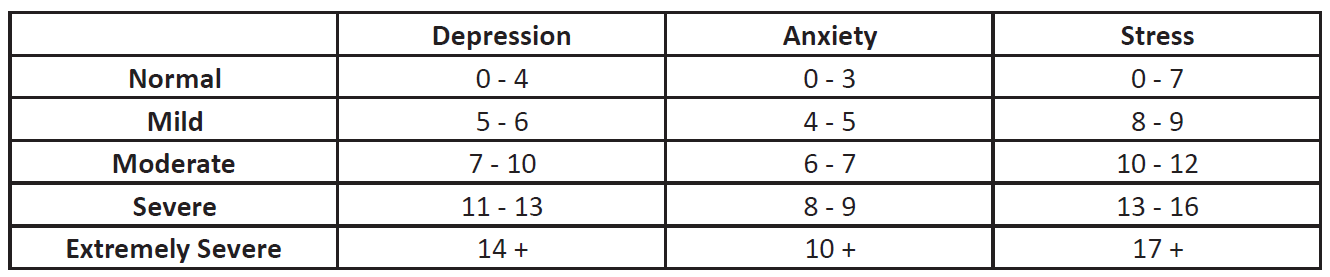 Name: Date: 0123DAS1I found it hard to wind down2I was aware of dryness of my mouth3I couldn’t seem to experience any positive feeling at all4I experienced breathing difficulty (eg: excessive rapid breathing, breathlessness in the absence of physical exertion, hard to get enough air not related to asthma.)5I found it difficult to work up the initiative to do things6I tended to over-react to situations7I experienced trembling (eg: in the hands or body)8I felt that I was experiencing / using a lot of nervous energy9I was worried about situations in which I might panic or make a fool of myself10I felt that I had nothing to look forward to this week11If ound myself getting agitated12I found it difficult to relax13I felt down-hearted and blue14I was interolerant of anything that kept me from getting on with what I was doing15I felt I was clost to panic16I was unable to become enthusiastic about anything 17I felt I wasn’t worth much as a person18If felt that I was rather touchy19I was aware of the action of my heart in the absence of physical exertion (eg: racing heart or missing a beat)20I felt scared for no obvious reason21I felt that life was meaningless DASS21 TOTALSDepressionAnxietyStressDATE: